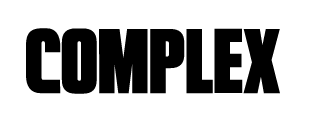 June 30, 2020“One of the most expressive vocalists to come along in years” – Complex“CHIKA packs more into each verse on ‘Balencies’ than some artists do on entire albums” – Complexhttps://www.complex.com/music/best-songs-2020-so-far/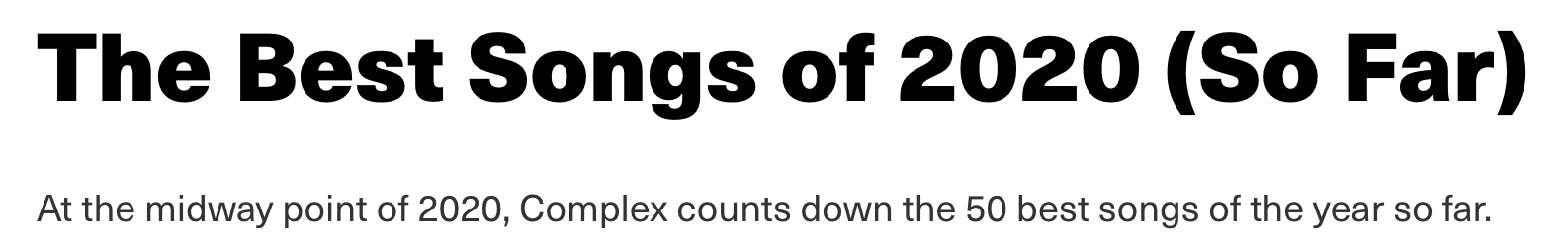 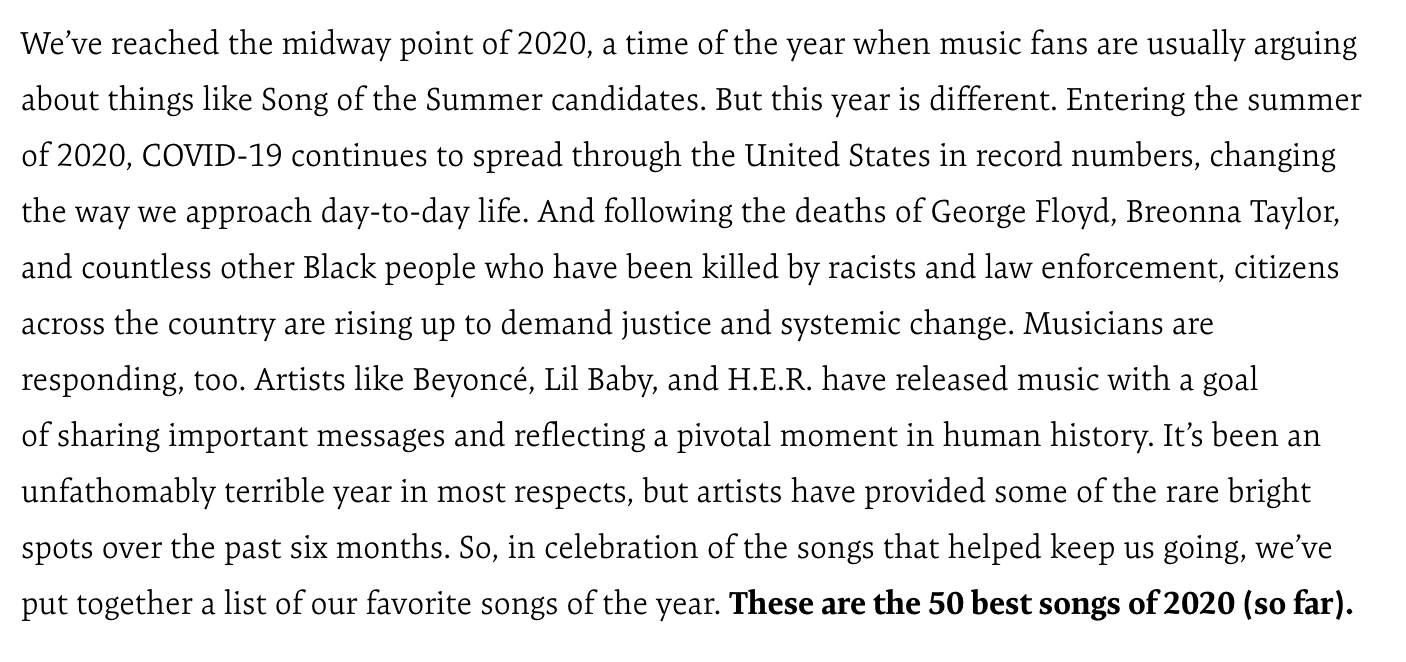 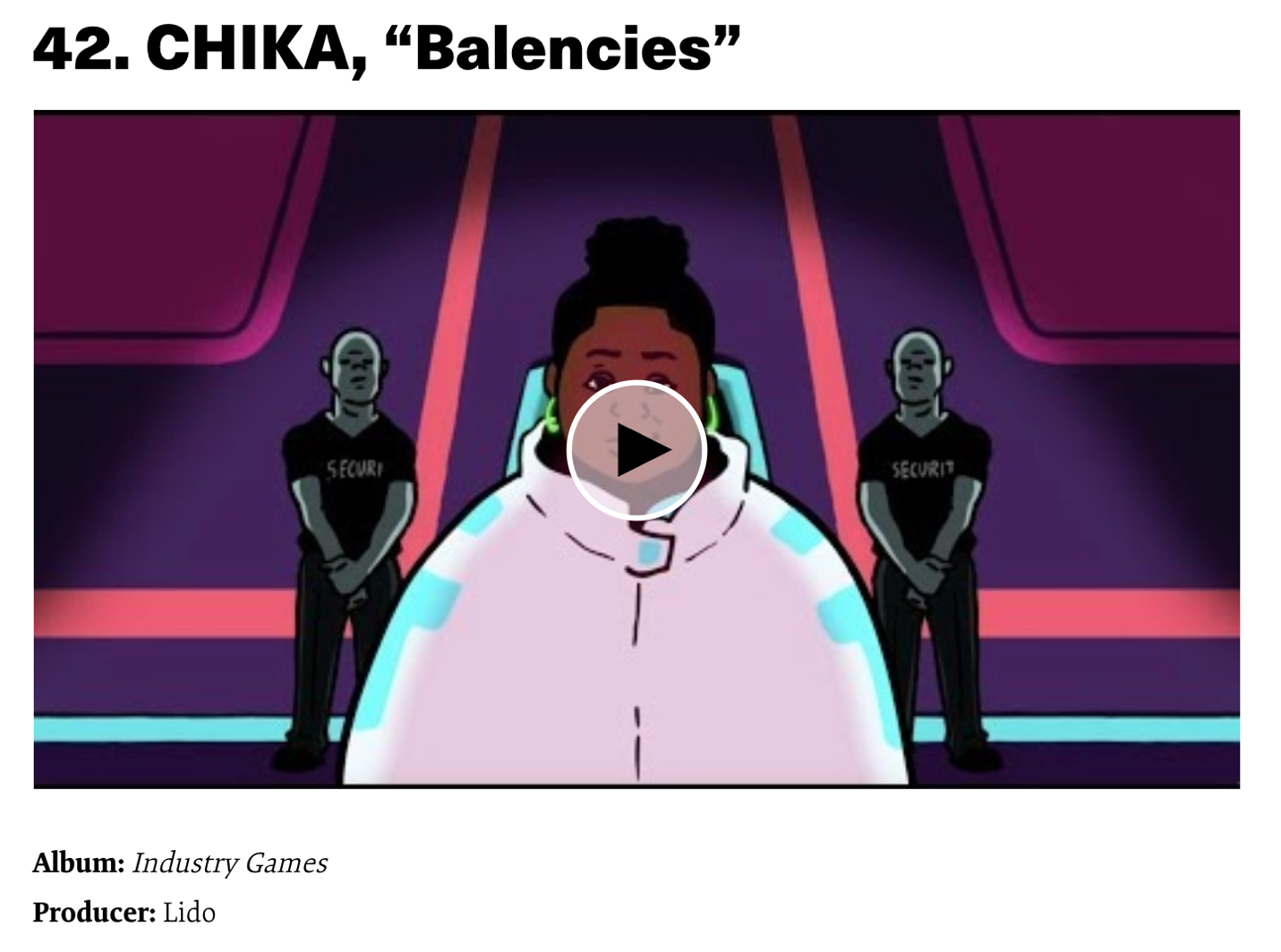 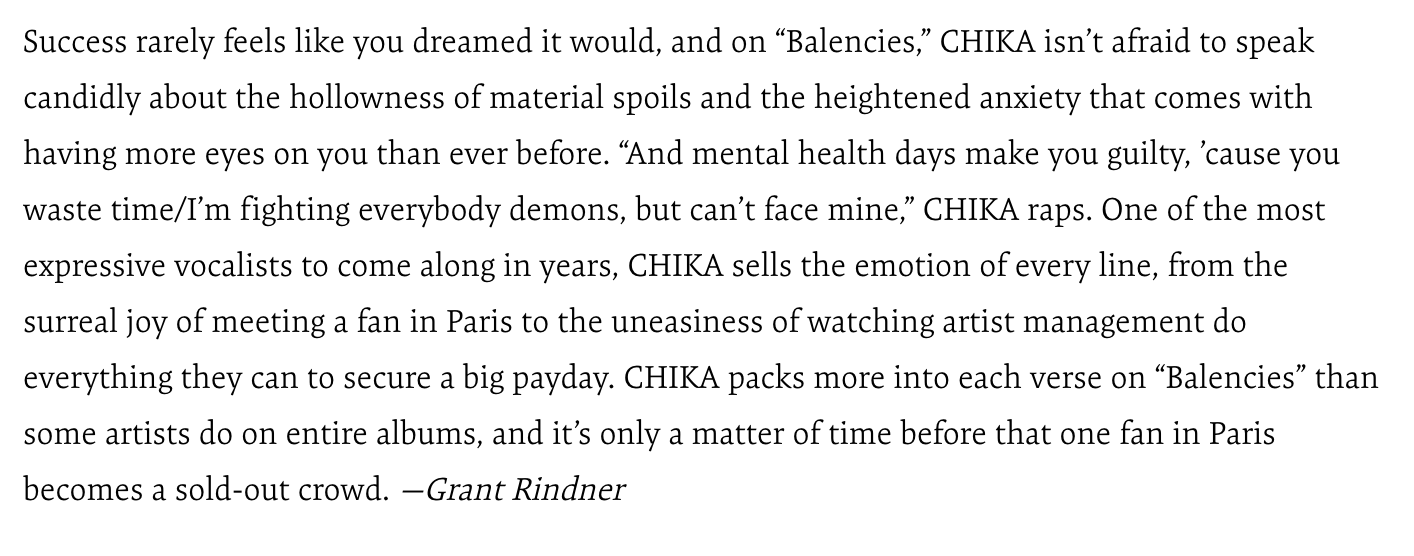 